«Менеджер по маркетингу». Дистанционное обучение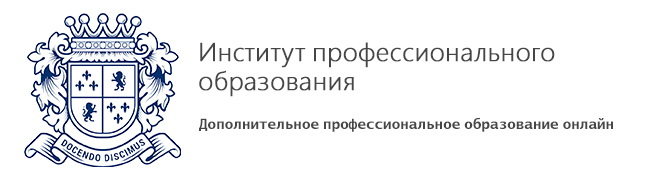 Описание программы:дополнительной профессиональной программы профессиональной переподготовки «Менеджер по маркетингу»Цель обучения: Переподготовка руководителей и сотрудников служб маркетинга и рекламы, и отделов продвижения товаров и услуг на предприятиях различных организационно-правовых форм и видов деятельностиФормирование и расширение профессиональных компетенций, необходимых для выполнения профессиональных задач.Категория слушателей: менеджеры по маркетингу и рекламе, специалисты по маркетингу, специалисты, связанных с продвижением товаров и услуг, рекламой, брендингом; сотрудники, использующие в своей работе различные маркетинговые инструменты, а также сотрудники отделов продаж, и рекламных агентств.Сроки обучения:Профпереподготовка - 512 часов - полный срок обучения по программе.Повышение квалификации – 72 часа – полный срок обучения программе.Содержание программы:№ДисциплинаОбъем аудиторной нагрузкиОбъем аудиторной нагрузкиОбъем аудиторной нагрузкиФорма итогового контроля№ДисциплинаВсегоЛекцииСамостоятельная работа студентовФорма итогового контроля1Иностранный язык361818зачет2Информационные технологии в управлении 1899зачет3Теория управления904545зачет4Маркетинг542727зачет5Управление персоналом442222зачет6Трудовое право361818зачет7Стратегический маркетинг723636зачет8Маркетинг территорий542727зачет9Основы рекламы542727зачет10Основы брендинга542727зачет11Итоговая работаВКР ИТОГО:512256256